PERNYATAAN KEASLIAN SKRIPSISaya yang bertanda tangan di bawah ini:Nama	: Muhammad Yusril ArafahNIM	: 1545040015Jurusan/Program Studi	: Pendidikan Luar BiasaJudul Skripsi	:	Peningkatan Kemampuan Menulis Melalui Penerapan Teknik Discrete Trial Training (DTT) Pada Murid Autis Kelas Dasar III di SLB C YPPLB MakassarMenyatakan dengan sebenarnya bahwa Skripsi yang saya tulis ini benar merupakan hasil karya saya sendiri dan bukan merupakan pengambilalihan tulisan atau pikiran orang lain yang saya akui sebagai hasil tulisan atau pikiran sendiri.Apabila dikemudian hari terbukti atau dapat dibuktikan bahwa skripsi ini hasil jiplakan, atau mengandung unsur plagiat maka saya bersedia menerima sanksi atas perbuatan tersebut sesuai ketentuan yang berlaku.Makassar,        Januari 2019Yang Membuat Pernyataan,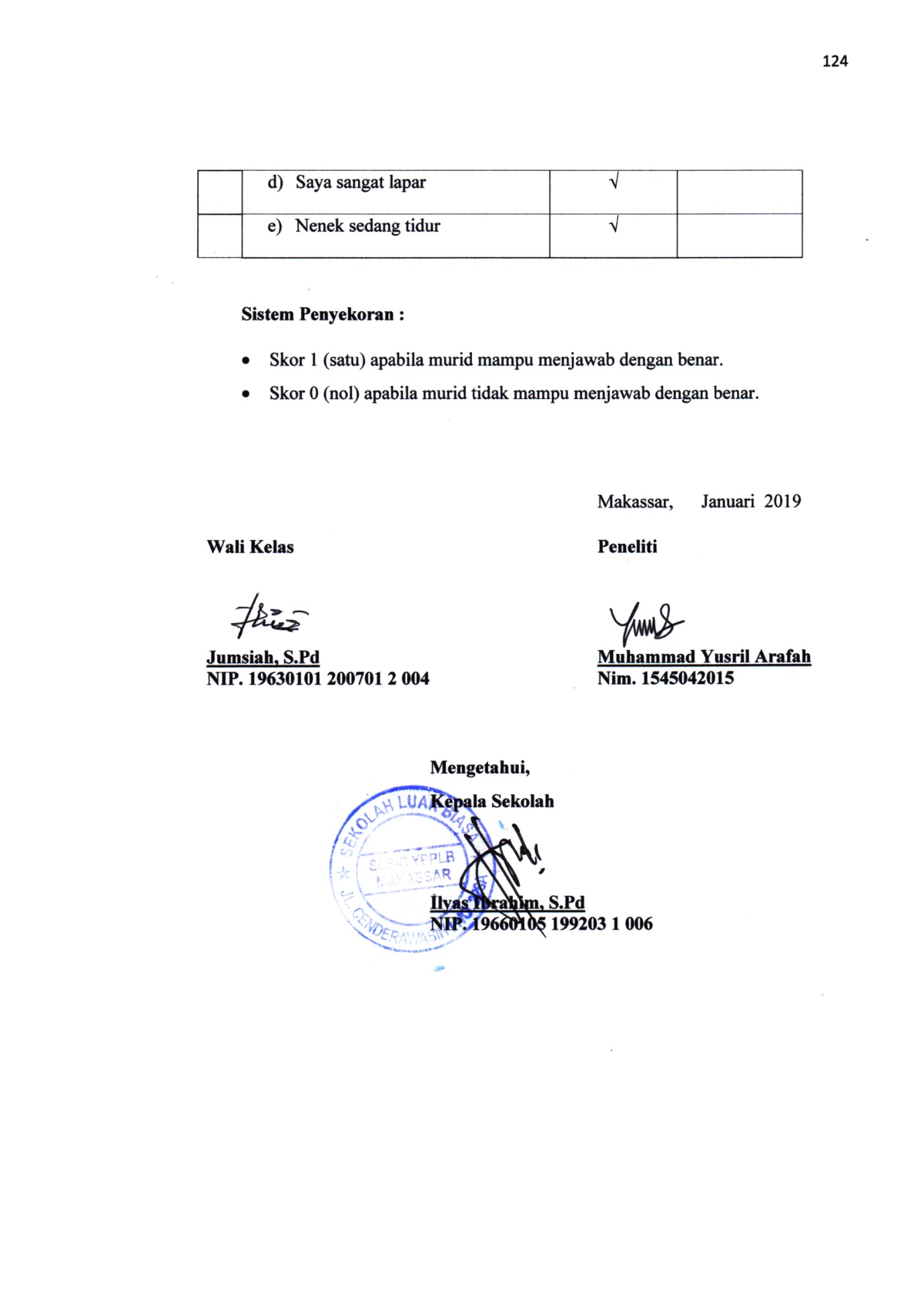 Muhammad Yusril Arafah